MOHAMMAD PARVEJ ALI	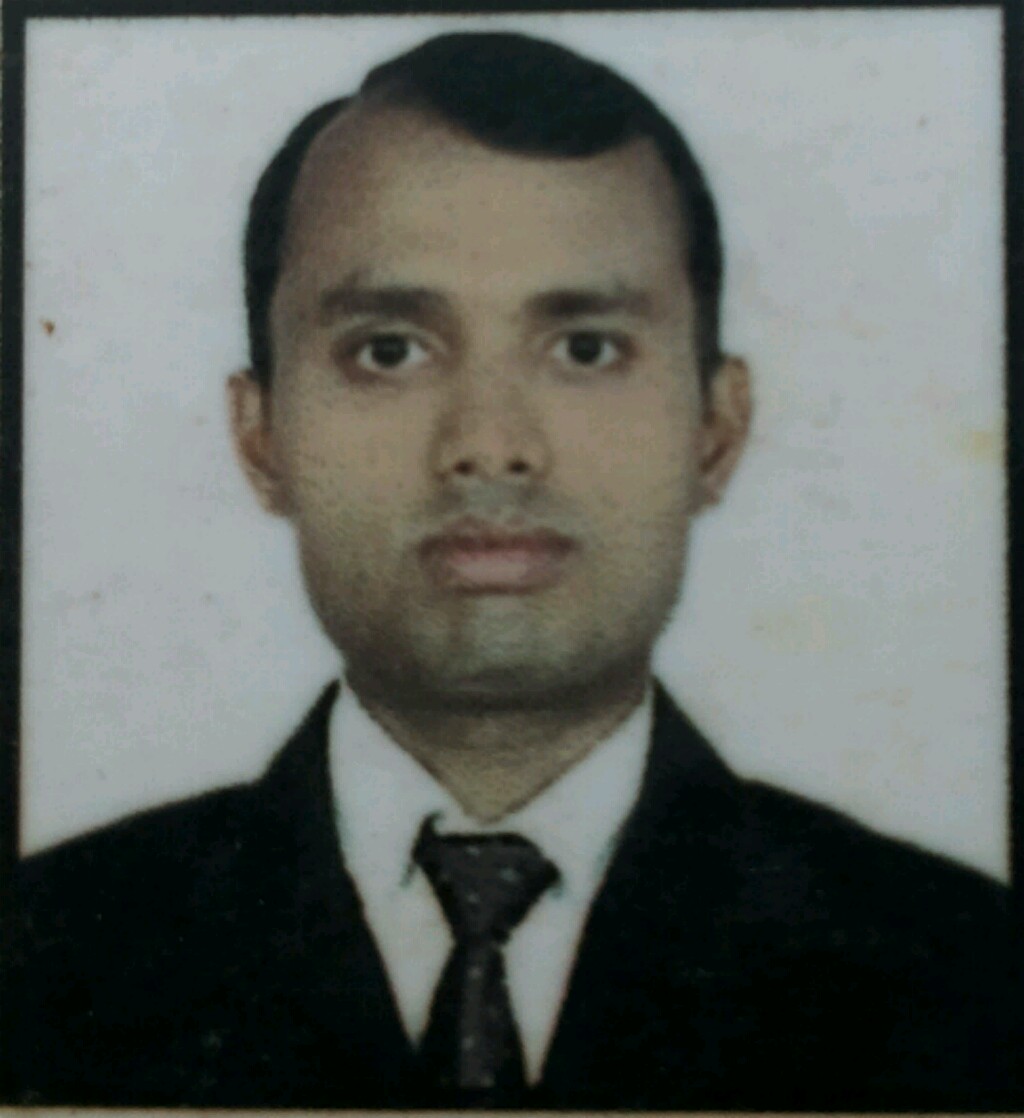 H no. 29, Jindal coloneycoloneysamalkhaNew delhi -110037eMail-Parvej.632@gmail.comSkype id- parvej.632ph. No.+919560562024OBJECTIVE:To obtain an exciting and challenging position with an organization offering a rewarding career opportunity and professional growth, where I can best utilize my skills and contribute towards the growth of the organization.Educational qualification:I have done 10th from BSEB patna.I have also done 10+2 from BSEB patna.I have also done graduation from kalinga university.EXPIREENCE: I have also two year experiencein shangri-la hotel new delhi from oct 10,2008 to aug 01,2010Persently working working with the leela hotel gurgaon delhi ncr from 1stMarch 2011 to till date.SKILL SET: Housekeeping administrationCoustomer care strategieService ExcellenceRoom cleaningPantry cleaningPublic area cleaningProblem solvingTeam managementMinibar knowledgeAVAVIBILITY: Ready to relocate immediatelyDon’t have a bond with tUrduurrent employerACHIEVEMENTS: Actively participated in different activities of hhotelPERSANAL INFORMATIO:Father name: 	        Md. shazeedDate of birth: 	       16th August 1983Sex:                                MaleMarital status: 	        marriedNationality:                   IndianLanguage known:       English, Hindi, UrduDate                                                                                              Md. Parvej aliPlace 